                          中国科技期刊研究论文模板文章论文只需按照顺序排列，正文字号为五号字，单倍行距，其他的有专门排版人员用排版软件负责尽量斟酌词句，最好以整页结束中文题目作者1）    作者2）      作者1,3）1）作者单位，单位 地址邮编 2）中国科技期刊研究编辑部，北京中关村北四环西路33号1001903）中科院自然科学期刊编辑研究会，北京中关村北四环西路33号100190摘  要：  [目的]ⅩⅩⅩⅩⅩⅩⅩⅩⅩⅩⅩ；[方法]ⅩⅩⅩⅩⅩⅩⅩⅩⅩⅩ；[结果]ⅩⅩⅩⅩⅩⅩⅩⅩⅩⅩⅩⅩⅩⅩⅩ；[结论]ⅩⅩⅩⅩⅩⅩⅩⅩⅩⅩⅩⅩⅩⅩⅩⅩ（200-300字，不能仅是背景介绍、重要性、意义等，而必须是对文章方法、结论以及内容的概括,2015年实行结构化摘要，详见结构化摘要指南）。关键词： ⅩⅩⅩ；ⅩⅩⅩⅩ；ⅩⅩⅩ；ⅩⅩ（3-8个）DOI：（正文）ⅩⅩⅩⅩⅩⅩⅩⅩⅩⅩⅩⅩⅩⅩⅩⅩⅩⅩⅩⅩⅩⅩⅩⅩⅩⅩⅩⅩⅩⅩⅩⅩⅩⅩⅩⅩⅩⅩⅩⅩⅩⅩⅩⅩⅩ1 一级标题ⅩⅩⅩⅩⅩⅩⅩⅩⅩⅩⅩⅩⅩⅩⅩⅩⅩⅩⅩⅩⅩⅩⅩⅩⅩⅩⅩⅩⅩⅩⅩⅩⅩⅩⅩⅩⅩⅩⅩⅩⅩⅩⅩⅩⅩⅩⅩⅩⅩⅩⅩⅩⅩⅩⅩⅩⅩⅩⅩⅩⅩⅩⅩⅩⅩⅩⅩ。1.1 二级标题ⅩⅩⅩⅩⅩⅩⅩⅩⅩⅩⅩⅩⅩⅩⅩⅩⅩⅩⅩⅩⅩⅩⅩⅩⅩⅩⅩⅩⅩⅩⅩⅩⅩⅩⅩⅩⅩⅩⅩⅩⅩⅩⅩⅩⅩⅩⅩⅩⅩⅩⅩⅩⅩⅩⅩⅩⅩⅩⅩⅩⅩⅩⅩ。 三级标题  ⅩⅩⅩⅩⅩⅩⅩⅩⅩⅩⅩⅩⅩⅩⅩⅩⅩⅩⅩⅩⅩⅩⅩⅩⅩⅩⅩⅩⅩⅩⅩⅩⅩⅩⅩⅩⅩⅩⅩⅩⅩⅩⅩⅩⅩⅩⅩⅩⅩⅩⅩ。表1 ⅩⅩⅩⅩ1.2  二级标题ⅩⅩⅩⅩⅩⅩⅩⅩⅩⅩⅩⅩⅩⅩⅩⅩⅩⅩⅩⅩⅩⅩⅩⅩⅩⅩⅩⅩⅩⅩⅩⅩⅩⅩⅩⅩⅩⅩⅩⅩⅩⅩⅩⅩⅩⅩⅩⅩⅩ。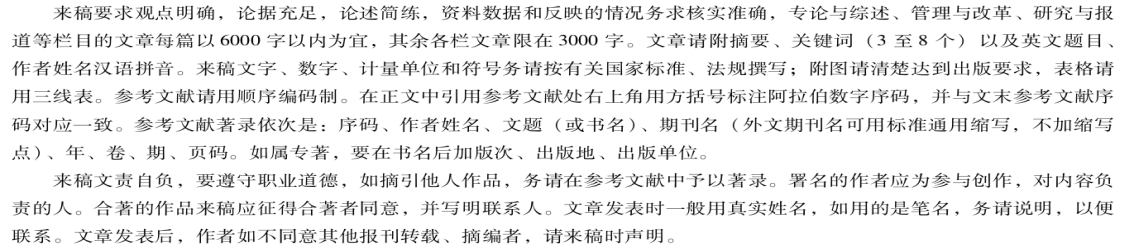 图1 ⅩⅩⅩⅩ 2 一级标题ⅩⅩⅩⅩⅩⅩⅩⅩⅩⅩⅩⅩⅩⅩⅩⅩⅩⅩⅩⅩⅩⅩⅩⅩⅩⅩⅩⅩⅩⅩⅩⅩⅩⅩⅩⅩⅩⅩⅩⅩⅩⅩⅩⅩⅩⅩⅩⅩⅩ。2.1 二级标题ⅩⅩⅩⅩⅩⅩⅩⅩⅩⅩⅩⅩⅩⅩⅩⅩⅩⅩⅩⅩⅩⅩⅩⅩⅩⅩⅩⅩⅩⅩⅩⅩⅩⅩⅩⅩⅩⅩⅩⅩⅩⅩⅩⅩⅩⅩⅩⅩ。参考文献：[1]（期刊论文）作者.题名[文献类型标志].刊物名称，出版年，卷（期）：起止页码.例：张晓林, 曾燕, 李麟, 等. 开放学术信息资源环境的挑战及其应对策略[J].图书情报工作,2012,56 (19): 5-12,17.[2]（图书）作者.书名[文献类型标志].出版地：出版社，出版年：起止页码.例：初景利, 邵正荣. 图书馆知识服务战略研究[M]. 北京：北京图书馆出版社, 2004：36-48.[3]（报纸）作者.题名[文献类型标志].报纸名，年-月-日（版次）.例：都文. 开放获取：学术出版新浪潮[N].中国社会科学报,（2）.[4]（学位论文）作者.题名[文献类型标志].保存地:保存者，年份.例：周金娉. 开放存取期刊学术影响力研究[D].长春：吉林大学,2013.[5]（论文集）作者.题名[文献类型标志]//编者.文集名.出版地：出版者，出版年：起止页码.例：宋晓舒，程东明.传统图书馆和数字图书馆[C]//图书情报工作杂志社.图书馆学情报学研究论文选.北京：科学技术文献出版社，2002:1-2.[6]（网上文献）作者.题名[文献类型标志].[检索日期].网址.例：Hopkinson A. UNIMARC and metadata: Dublin Core [EB/OL]. []. http:// www.ills.org/IV/ifla64/138-161e.htm.（文献作者不多于3个的，全部著录；多于3个的，著录时保留前3个，其余用“等”（或et al）代替。外国作者采用姓在前、名取首字母置后的方式著录。）英文题目（TITLE）Author1）     LIANG Da 2）   ZHANG Sanfeng1,3） 1）Institution，Address   Postal code , China 2） CJSTP，33Beisihuan xilu zhonguancun ,Beijing    ，China3）STM Journals Society CAS，33Beisihuan xilu zhonguancun ,Beijing100190，ChinaAbstract  [Purposes] ⅩⅩⅩⅩⅩⅩⅩⅩⅩⅩⅩⅩⅩⅩⅩⅩⅩⅩⅩⅩ（与中文摘要对应）[Methods] ⅩⅩⅩⅩⅩⅩⅩⅩⅩⅩⅩⅩⅩⅩ（与中文摘要对应）[Findings] ⅩⅩⅩⅩⅩⅩⅩⅩⅩⅩⅩⅩⅩⅩⅩⅩⅩ（与中文摘要对应）[Conclusions] ⅩⅩⅩⅩⅩⅩⅩⅩⅩⅩⅩⅩⅩⅩⅩⅩ（与中文摘要对应）（200-300单词，与中文摘要对应）。Keyword ⅩⅩⅩ；ⅩⅩⅩⅩ；ⅩⅩⅩ；ⅩⅩ（3-8个）（与中文关键词对应）[作者贡献声明]：作者1：ⅩⅩⅩ；作者2：ⅩⅩⅩ 。关于ORCID,可上其网站查询，https://orcid.org/ 中国科学家可也登录iAuthor平台，http://iauthor.cn注册。请上https://orcid.org/ 申请作者ORCID编号，然后告知编辑部。我刊采编系统也已嵌入ORCID 申请，作者可以在注册或修改个人信息时获取。附件1《中国科技期刊研究》结构化摘要撰写指南本刊从，全部论文将使用结构化摘要，希望作者能够按照以下指南认真撰写，多谢您的合作！结构化论文摘要一般包括目的、方法、结果与结论四部分,有时也会有增加“局限”等部分， 文辞力求简明易懂。中文摘要一般在250 字左右, 英文摘要字数为150-400 个英文单词。中英文摘要各项内容基本相同。1、目的部分的写法：直接了当地简要说明研究背景、目的或所阐述的问题。2、方法部分的写法：对研究的基本方法和过程加以描述。包括使用的数据库、软件、时间段、研究对象的数量及特征,主要变量及主要的研究方法;方法学研究要说明新的或改进的方法、软件、以及被研究的对象 。3、结果部分的写法：为摘要的重点部分。提供研究所得出的主要结果, 列出重要数据或事实。4、结论部分的写法：指出本论文和研究结果的意义、价值和主要创新之处。5、局限：客观的提出研究的局限性。《中国科技期刊研究》编辑部《中国科技期刊研究》作者贡献声明撰写指南可以按照以下示例撰写，但不限于：提出  ….概念、基本框架、提出研究方向、设计论文框架；设计研究思路、设计研究方案、研究方案可行性调查分析、实施研究过程；进行实验、进行对比实验、实验分析文献调研与整理确定研究对象范围、收集数据、采集、清洗与分析数据；承担….技术开发、绘制图谱参与提出….，参与撰写论文起草论文、修订论文、审核论文参与论文修订、论文最终版本修订